Chemické světloPracovní list je vhodný pro žáky 2. stupně ZŠ a střední školy. Žáci na základě chemického pokusu pochopí vznik chemického světla, zopakují si některé vlastnosti fosforu a také to, jakým způsobem se vyrábí kyslík.Pokus: Chemické světlo________________________________________________________Označte správnou odpověď: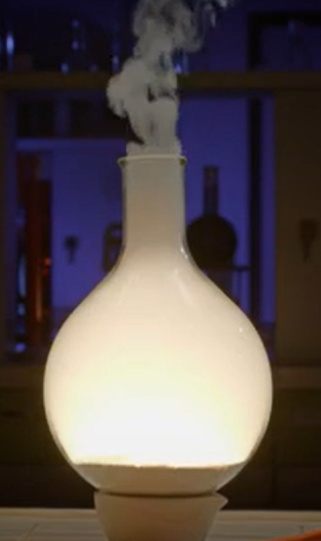 Pomocí čeho můžeme vytvořit chemické světlo?fosforu a kyslíkucukru a lepidlazlata a heliaOznačte správnou odpověď:Kyslík podporuje hoření a patří mezi prvky s velkým praktickým využitím. Průmyslově se kyslík získává především:tepelným rozkladem kyslíkatých solífrakční destilací zkapalněného vzduchurozkladem peroxidu vodíkuelektrolýzou zkapalněného vzduchuOdpovězte na otázky:Na výrobu chemického světla se používá amorfní červený fosfor. Vyjmenuj ostatní formy fosforu.Která z vyjmenovaných modifikací fosforu je nejreaktivnější?Jak se nazývá jev, kdy se prvky vyskytují v různých formách?……………………………………………………………………………………………………………………………………………………………………………………………………………………………………………………………………………………………………………………………………….Co jsem se touto aktivitou naučil(a):……………………………………………………………………………………………………………………………………………………………………………………………………………………………………………………………………………………………………………………………………….